02.11.2017											         № 1136						г. СевероуральскО внесении изменений в состав административной комиссии Североуральского городского округа, утвержденный постановлением Администрации Североуральского городского округа от 18.10.2011 №1452 Руководствуясь  Федеральным законом от 06 октября 2003 года №131-ФЗ «Об общих принципах организации местного самоуправления в Российской Федерации», Законом Свердловской области от 23 мая 2011года № 31-ОЗ «О наделении органов местного самоуправления муниципальных образований, расположенных на территории Свердловской области, государственным полномочием Свердловской области по созданию административных комиссий», постановлением Правительства Свердловской области от 24.08.2011 № 1128-ПП «Об административных комиссиях», Уставом Североуральского городского округа,  и в связи с кадровыми изменениями Администрация Североуральского городского округаПОСТАНОВЛЯЕТ:1. Внести с состав административной комиссии Североуральского городского округа, утвержденный постановлением Администрации Североуральского городского округа от 18.10.2011 № 1452, изменения, изложив его в новой редакции (прилагается)2. Опубликовать настоящее постановление в газете «Наше слово» и разместить на официальном сайте Администрации Североуральского городского округа.3. Контроль за исполнением настоящего постановления оставляю за собой.ГлаваСевероуральского городского округа					  В.П. МатюшенкоК постановлению Администрации Североуральского городского округаот 02.11.2017 № 1136«Об административной комиссии Североуральского городского округа»Составадминистративной комиссииСевероуральского городского округа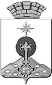 АДМИНИСТРАЦИЯ СЕВЕРОУРАЛЬСКОГО ГОРОДСКОГО ОКРУГАПОСТАНОВЛЕНИЕ1. Матюшенко Василий ПетровичГлава Североуральского городского округа, председатель административной комиссии;2. Больших Наталья Владимировназаведующий отделом градостроительства архитектуры и землепользования Администрации Североуральского городского округа, заместитель председателя административной комиссии; 3. Каутц Лариса Петровнасекретарь административной комиссии; 4. Балбекова Елена Степановнапредседатель  Думы Североуральского городского округа;5. Гросман Евгения  Александровназаместитель заведующего отделом муниципальной службы, организационно-правовой работы, информатизации и защиты информации Администрации Североуральского городского округа;6. Гусаков Владимир Даниловичзаместитель заведующего отделом градостроительства, архитектуры и землепользования Администрации Североуральского городского округа;7. Дармин Александр Павловичзаведующий отделом мобилизационной работы, гражданской обороны и предупреждения чрезвычайной ситуации Администрации Североуральского городского округа; 8. Емельянова Марина Владимировна  заместитель заведующего отделом культуры, спорта, молодежной               политики и социальных программ Администрации                                       Североуральского городского округа; 9. Левенко Виктория Васильевназаведующий отделом экономики и потребительского рынка               Администрации Североуральского городского округа; 10. Мостовой Евгений Викторовичзаведующий отделом по городскому и жилищно-коммунальному хозяйству Администрации Североуральского городского округа;11. Озорнин Григорий Александровичначальник отдела участковых уполномоченных полиции и подразделения по делам несовершеннолетних Отдела МВД по                            г. Североуральску; 12. Степанова Аида Ивановнапредставитель Североуральской городской Общественной организации ветеранов войны, труда вооруженных сил и правоохранительных органов;